ВАРИАНТ 44.И ПОРЯДОК ЕЕ ВЫПОЛНЕНИЯ  2.1 Условие задания 	Провести графоаналитические исследование работы биполярного транзистора в линейном режиме класса А в составе усилительного каскада со схемой ОЭ  и расчет такого  каскада. Тип транзистора, величины напряжения источника питания ЕК, выходной мощности РВЫХ ,сопротивления нагрузки RН, низкочастотной границы рабочего диапазона fН и коэффициента частотных искажений МН указаны в таблицах 2.1 (для студентов зарочного обучения) и 2.2 (для студентов очного обучения). С учетом этих данных представить на характеристиках транзистора построения по графическому определению амплитудных значений его токов и напряжений, а также определить значения следующих параметров транзистора и усилительного каскада, а также элементов схемы каскада:- токов коллектора и базы, а также напряжений база-эмиттер и коллектор-эмиттер в точках покоя;- тока делительной цепочки;- сопротивлений резисторов и емкостей конденсаторов;- входного и выходного сопротивлений каскада;- коэффициентов усиления по току, напряжению и мощности;- входной мощности, - КПД каскада.       Предельные значения параметров транзисторов приводятся в приложении 1, а их статические характеристики – в приложениях 2 - .                                                                                                Таблица 2.1Исходные данные (для студентов заочного обучения) 2.2. Порядок выполнения заданияРекомендуется следующий порядок выполнения задания Нанести на выходной характеристике транзистора границы рабочей об-ласти. При этом использовать данные таблицы значений предельных параметров и  соотношение (1.4)      2. Нанести линию UКЭmin,, соответствующую минимальному значению напряжения коллектор-эмиттер. Она проводится с учетом исключения из рабочей области участка вольт-амперной характеристики с резким увеличением коллекторного тока, а также участка перехода к линейной части этой характеристики.      3. Выбрать с использованием условий          RК  = (2,5 – 5)RН ,   RЭ  = (0,1 – 0,25)RК ,   величины сопротивлений резисторов RК и RЭ, при которых проводятся дальнейшие расчеты.    4. Рассчитать величину коллекторного тока при коротком замыкании с использованием соотношения (1.6). Эта величина не должна превышать максимальное значение коллекторного тока IК max.    5. Через точки ЕК на оси абсцисс и IККЗ на оси ординат провести линию нагрузки по постоянному току.   6.  Определить величину амплитуды переменной составляющей напряжения коллектор-эмиттер с использованием соотношения (1.16).  7. Определить величину амплитуды переменной составляющей коллекторного тока с использованием соотношения  IКm = UКЭm /Rк║Rн.				          8. Определить значения тока коллектора и напряжения коллектор-эмиттер в точке покоя. С этой целью па выходной характеристике транзистора построить прямоугольный треугольник, у которого катеты соответствуют удвоенным величинам IKm и UKЭm. Катет, соответствующий величине 2IKm, должен быть параллельным оси  ординат, катет, соответствующий 2UKЭm, должен быть параллельным оси абсцисс. Середина гипотенузы должна находиться на линии нагрузки по постоянному току. Сам треугольник не должен выходить за пределы зоны, определенной по п.п. 1 и 2, а также должен быть расположен выше вольт-амперной характеристики с минимальным значением тока базы, как показано на рис. 2.1. Середина гипотенузы треугольника соответствует значениям тока коллектора и напряжения коллектор-эмиттер в точке покоя (IKП и UKЭП).       Если не удается построить треугольник, удовлетворяющий указанным выше требованиям, следует, изменяя величины численных коэффициентов в соотношениях п. 3, подобрать их так, чтобы построенный треугольник удовлетворял этим требованиям.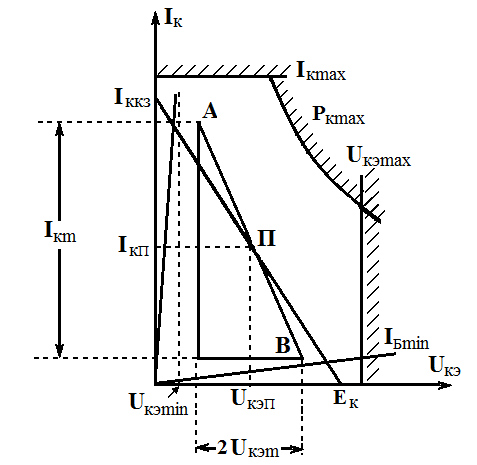 Рис. 2.1. К определению положения точки покояна выходной характеристике  транзистора      9. Определить значения тока коллектора и напряжения коллектор-эмиттер, соответствующие точкам А и В треугольника (IKА, IKВ, UKЭА и UKЭВ). С этой целью использовать величины IKm и UKЭm, определенные в п.п. 6 и 7.      Отметить буквой А верхнюю точку гипотенузы треугольника, буквой П среднюю точку гипотенузы, буквой В нижнюю точку гипотенузы, как показано на рис. 2.1. Определенные значения тока коллектора и напряжения коллектор-эмиттер, соответствующие точкам А, П и В, занести в табл. 2.1. Определить величины токов базы IБА, IБП и IБВ, соответствующие вольт-амперным характеристикам, которые должны проходить через точки А, П и В. Определенные значения токов базы занести в табл. 2.1.     При определении величин токов базы IБА, IБП и IБВ через точки А, П и В проводятся вольт-амперные характеристики, параллельные тем, которые представлены на выходной характеристике транзистора. Используется аппроксимация данных относительно значений токов базы представленных вольт-амперных характеристик.                                                                                                           Таблица 2.1.                  Расчетные значения токов и напряжений транзистора   11. На входной вольт-амперной характеристике транзистора для величины напряжения коллектор-эмиттер отличной от нуля отметить точки, соответствующие токам базы IБА, IБП и IБВ. По ним определить соответствующие этим токам значения напряжений база-эмиттер UБЭА, UБЭП и UБЭВ, как показано на рис. 2.2. Определенные значения напряжений база-эмиттер занести в табл. 2.1. 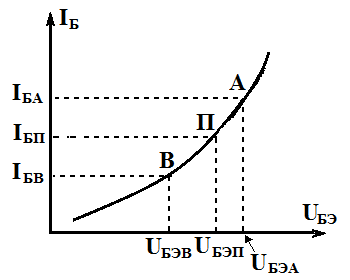 Рис. 2.1. К определению величин UБЭА, UБЭП и UБЭВна входной характеристике  транзистора    12. Рассчитать величину входного сопротивления транзистора по соотношению (1.23) с учетом соотношений (1.17).   13. Выбрать величину тока делительной цепочки с учетом условия (1.20).      14. Рассчитать величины сопротивлений резисторов делительной цепочки R1 и R2 с использованием соотношений (1.6) и (1.9).    Проверить выполнение условия (1.21). При его не выполнении провести корректировку численного коэффициента в условии (1.20).   15. Определить величины входного и выходного сопротивлений усилительного каскада по соотношениям (1.22) и (1.14).    16. Рассчитать величины коэффициентов усилительного каскада по току, по напряжения и по мощности с использованием соотношений (1.25), (1.26) и (1.27).     17. Рассчитать величину входной мощности по соотношению                                РВХ  = РВЫХ/КР.   18. Рассчитать величину КПД усилительного каскада по соотношению                           КПД  = РВЫХ/[EК(IКП+IБП+ IД)].          19. Рассчитать значения емкостей конденсаторов в схеме усилительного каскада по методике, изложенной в п.1.5.   Результаты расчета занести в табл. 2.2.                                                                                            Таблица 2.2Результаты расчета2.3. Содержание и оформление отчета по работеСодержание отчета       1. Наименование работы (на титульном листе).       2. Формулировка задания. 	Провести графоаналитические исследование работы биполярного транзистора типа __________ в линейном режиме класса А в составе усилительного каскада со схемой ОЭ  и расчет такого  каскада.          Исходные данные:       - напряжения источника питания ЕК =_________;       - выходная мощность РВЫХ = _________;       - сопротивления нагрузки RН = ________;        - низкочастотная граница рабочего диапазона fН = _______;        - коэффициент частотных искажений МН = _______.        С учетом этих данных представить на характеристиках транзистора построения по графическому определению амплитудных значений его токов и напряжений, а также определить значения следующих параметров транзистора и усилительного каскада, а также элементов схемы каскада:- токов коллектора и базы, а также напряжений база-эмиттер и коллектор-эмиттер в точках покоя;- тока делительной цепочки;- сопротивлений резисторов и емкостей конденсаторов;- входного и выходного сопротивлений каскада;- коэффициентов усиления по току, напряжению и мощности;- входной мощности, - КПД каскада.       Предельные значения параметров транзистора:    - максимальное значение напряжения Uкэ max = ______;   - максимальное значение коллекторного тока Iк max = _______;   - максимальное значение мощности Рк max = _______.3. Результаты исследования, представленные в виде данных, показывающих выполнение необходимых расчетов, построений на статических характеристиках транзистора, определяющих мгновенные значения токов и  напряжений транзистора в составе усилительного каскада, а также таблиц, предусмотренных порядком выполнения задания.       Оформление отчета должно быть аккуратным, иллюстративный материал и таблицы должны быть выполнены с использованием чертежных принадлежностей. ЛИТЕРАТУРАЗабродин Ю.С. Промышленная электроника: Учебник для вузов.- М.: Высшая школа, 1982.- 496 с.Горбачев Г.Н., Чаплыгин Е.Е. Промышленная электроника: Учебник для вузов.- М.: Энергоатомиздат, 1988.- 320 с.Аналоговая и цифровая электроника (полный курс). Учебник для вузов/ Ю.Ф.Опадчий, О.П.Глудкин, А.Н.Гуров.- М.: Горячая линия- Телеком, 1999. – 768 с.Прянишников В.А. Электроника. Полный курс лекций – СПб.: Учитель и ученик: Корона принт, -2003. – 416 с.Фурсаев М.А. Физические основы схемотехники электронных устройств: – Саратов: СГТУ, 2010. – 222 с.                                                                                                 Приложение 1                                 Предельные значения параметров транзисторовПРИЛОЖЕНИЕ 2Статические характеристики транзистора типа МП41АПРИЛОЖЕНИЕ 3Статические характеристики транзисторатипа МП36АПРИЛОЖЕНИЕ 4Статические характеристики транзисторатипа П401ПРИЛОЖЕНИЕ 5Статические характеристики транзисторатипа МП113ПРИЛОЖЕНИЕ 6Статические характеристики транзисторатипа 2Т3123А-2ПРИЛОЖЕНИЕ 7Статические характеристики транзисторатипа МП111ПРИЛОЖЕНИЕ 8Статические характеристики транзисторатипа 2Т399АПРИЛОЖЕНИЕ 9Статические характеристики транзистора типа 2Т368АПРИЛОЖЕНИЕ 10Статические характеристики транзисторатипа 2Т382АПРИЛОЖЕНИЕ 11Статические характеристики транзисторатипа МП42АПРИЛОЖЕНИЕ 12Статические характеристики транзисторатипа МП25ПРИЛОЖЕНИЕ 13Статические характеристики транзистора типа МП39№ вариантаТип транзистора Ек, ВРвых,мВтRн, Омfн, ГцМн123456700, 20, 40, 60, 80МП42-207,51501001,201, 21, 41, 61, 812Т382А92,25150901,2502, 22, 42, 62, 822Т399А162,752002001,303, 23, 43, 63, 83МП39-104,0801501,304, 24, 44, 64, 84МП25102,51501401,2505, 25, 45, 65, 85МП111-151,7800601,306, 26, 46, 66, 862Т368А164,53001201,207, 27, 47, 67, 872Т312А-284,575901,208, 28, 48, 68, 88МП113-17,55,53501501,409, 29, 49, 69, 89МП3612,55,01001801,3510, 30, 50, 70, 90П-401-60,62002001,3511, 31, 51, 71, 91МП41-122,01502301,2512, 32, 52, 72, 92МП42-2512200801,213, 33, 53, 73, 932Т382А82,01601801,2514, 34, 54, 74, 942Т399А122,52001901,215, 35, 55, 75, 95МП39-1251001001,416, 36, 56, 76, 96МП2512,53,42001501,317, 37, 57, 77, 97МП111-17,52,09001701,218, 38, 58, 78, 982Т368А186,03501201,219, 39, 59, 79, 992Т312А-273,5501001,35Раб.точкаIК, кАUКЭ, ВIБ, кАUБЭ, ВАПВНаименование параметраЗначение параметра,ед. измерения1. Входное сопротивление транзистора2. Сопротивление резистора R13. Сопротивление резистора R24. Сопротивление резистора Rэ5. Сопротивление резистора Rк6. Ток делительной цепочки IД7. Входное сопротивление каскада8. Емкость конденсатора Сэ9. Емкость конденсаторов Ср1  и Ср210. Коэффициент усиления каскада по току11. Коэффициент усиления каскада по напряжению12. Коэффициент усиления каскада по мощности13. Выходная мощность14. Входная мощность15. КПД каскадаТипТранзистораUКЭmах, ВIКmах, MaРКmах,  mВтМП-251520100МП-36А1540180МП391540150МП-41А1520     120МП42А3040300МП-11120850МП-1132018120П-401108202Т368А1818     1002Т382А1018602Т399А16181002Т3123А-21045120